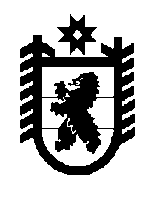 Совет Олонецкого городского поселения – представительный орган муниципального образования52-е заседание 3-го  созываРЕШЕНИЕот   11.10.2016г.  № 262О внесении изменений и дополненийв Устав Олонецкого городского поселения     В соответствии со статьей 44 Федерального закона от 06.10.2003г. № 131-ФЗ «Об общих принципах организации местного самоуправления в Российской Федерации», Совет Олонецкого городского поселения – представительный орган муниципального образования  решил:Внести в Устав Олонецкого городского поселения дополнения и изменения следующего содержания:1)  В пункте 4 статьи 6 слова «и администрации Олонецкого городского поселения» исключить;2)  В пункте 2 статьи 11 слова «Администрация Олонецкого городского поселения» заменить словами «Администрация Олонецкого национального муниципального района»;3)   В пункте 1 статьи 14 слова «Главы Олонецкого городского поселения» исключить;4)     В пункте 5 статьи 15 слова «Глава Олонецкого городского поселения считается отозванным, если за отзыв проголосовало не менее половины избирателей, зарегистрированных в муниципальном образовании «Олонецкое городское поселение» исключить;5) В подпункте 3) пункта 8 статьи 18 слова «администрацией Олонецкого городского поселения» заменить словами «администрацией Олонецкого национального муниципального района»;7)    Подпункт 3) пункта 1 статьи 23 исключить.8) Дополнить пункт 1 статьи 23 абзацем следующего содержания:         «Исполнительно-распорядительный орган Олонецкого городского поселения не образуется. Исполнение полномочий исполнительно-распорядительного  органа поселения, в соответствии со статьей 34 Федерального закона от 06.10.2003г. № 131-ФЗ «Об общих принципах организации местного самоуправления в Российской Федерации» возлагается на администрацию Олонецкого национального муниципального района»;9) в пункте 3 статьи 25 слова «Регламентом работы Совета Олонецкого городского поселения» заменить словами «настоящим Уставом».9.1) в пункте 1 статьи 25 слова «, избираемый Советом Олонецкого городского поселения из своего состава тайным голосованием на первом заседании в порядке, установленном Регламентом работы Совета олонецкого городского поселения.» исключить.10. статью 26 дополнить пунктом 15 следующего содержания:«15. Полномочия председателя Совета Олонецкого городского поселения прекращаются при избрании председателя Совета, являющегося Главой Олонецкого городского поселения».11)  Дополнить статьей 26.1 следующего содержания: «Статья 26.1. Заместитель председателя Совета Олонецкого городского поселения.Заместитель председателя Совета Олонецкого городского поселения избирается на заседании Совета открытым голосованием простым большинством голосов депутатов  от их  установленной численности депутатов. Решение об освобождении заместителя председателя от должности принимается простым большинством голосов депутатов на заседании Совета.    2. Заместитель председателя осуществляет свои полномочия,   предусмотренные регламентом Совета, на непостоянной основе.» 12) Подпункты 23), 24) пункта 1 статьи 27 исключить;13)   Пункт 2 статьи 27 изложить в следующей редакции: «Совет Олонецкого городского поселения заслушивает ежегодный отчет Главы Олонецкого городского поселения о результатах своей деятельности, а также ежегодный отчет Главы администрации Олонецкого национального муниципального района  о результатах своей деятельности и деятельности администрации и о решении вопросов местного значения Олонецкого городского поселения, поставленных Советом Олонецкого городского поселения»;14)  Статью 28 дополнить пунктом 10 следующего содержания:«10. Деятельность депутата в Совете Олонецкого национального муниципального района.Депутат Совета Олонецкого городского поселения может быть избран депутатом Совета Олонецкого национального муниципального района на заседании Совета Олонецкого городского поселения открытым голосованием не менее чем двумя третями голосов от установленной численности депутатов Совета Олонецкого городского поселения.»;15) Статью 30 изложить в   следующей редакции:1. Глава Олонецкого городского  поселения является высшим должностным лицом муниципального образования «Олонецкое городское поселение», обладает  собственными полномочиями по решению вопросов местного значения и осуществляет их на непостоянной основе.Глава Олонецкого городского поселения избирается Советом Олонецкого городского поселения на заседании Совета из своего состава открытым голосованием большинством голосов от установленной численности депутатов сроком на пять лет и исполняет полномочия его председателя с правом решающего голоса.Кандидаты на должность Главы Олонецкого городского поселения выдвигаются на заседании Совета в порядке самовыдвижения, а также депутатами Совета.На голосование выдвигаются все кандидатуры на должность главы, за исключением лиц, взявших самоотвод. Самоотвод принимается без голосования.Избранным главой Олонецкого городского поселения считается кандидат, за которого проголосовало более половины от установленной численности депутатов Совета.В случае, если ни один из кандидатов не набрал требуемого для избрания числа голосов, Совет проводит повторное голосование. Избранным считается кандидат, набравший большинство голосов.Итоги голосования и избрание на должность оформляются решением Совета Олонецкого городского поселения.Решение подписывается председательствующим на заседании Совета Олонецкого городского поселения в день заседания и вступает в силу со дня принятия.  9.  Полномочия Главы поселения начинаются со дня принятия решения об избрании его на должность.10. Глава Олонецкого городского поселения подконтролен и подотчетен населению и  Совету Олонецкого городского поселения. Глава Олонецкого городского поселения представляет Совету Олонецкого городского поселения ежегодные отчеты о результатах своей деятельности.11.В случае невозможности исполнения Главой Олонецкого городского поселения своих полномочий полномочия Главы Олонецкого городского поселения  в полном объеме временно исполняет заместитель председателя Совета Олонецкого городского поселения.12 .Главе Олонецкого городского поселения,  осуществляющему полномочия председателя Совета на непостоянной основе, решением Совета Олонецкого городского поселения устанавливается возмещение расходов, связанных с осуществлением полномочий председателя  Олонецкого городского поселения, за счет средств, предусмотренных в бюджете Олонецкого городского поселения на содержание представительного органа поселения»;16) Статью 31 изложить в следующей редакции:«Статья 31. Досрочное прекращение полномочий главы Олонецкого городского поселения.1.	Глава Олонецкого городского поселения прекращает свои полномочия досрочно в случае:	1) смерти;2) отставки по собственному желанию;2.1) удаления в отставку в соответствии со статьей 74.1. Федерального закона от 06.10.2003г. № 131-ФЗ "Об общих принципах организации местного самоуправления в Российской Федерации»;3) отрешения от должности высшим должностным лицом Республики Карелия в порядке и случаях, предусмотренных федеральным законодательством и настоящим Уставом;4) признания судом недееспособным или ограниченно дееспособным;5) признания судом безвестно отсутствующим или объявления умершим;6) вступления в отношении его в законную силу обвинительного приговора суда;7) выезд за пределы Российской Федерации на постоянное место жительства;8) прекращение гражданства Российской Федерации, прекращения гражданства иностранного государства - участника международного договора Российской Федерации, в соответствии с которым иностранный гражданин имеет право быть избранным в органы местного самоуправления, приобретения им гражданства иностранного государства либо получения им вида на жительство или иного документа, подтверждающего право на постоянное проживание гражданина Российской Федерации на территории иностранного государства, не являющегося участником международного договора Российской Федерации, в соответствии с которым гражданин Российской Федерации, имеющий гражданство иностранного государства, имеет право быть избранным в органы местного самоуправления;9) отзыва избирателями, в порядке, установленном законодательством Российской Федерации;10) установленной в судебном порядке стойкой неспособности по состоянию здоровья осуществлять полномочия главы МО «Олонецкое городское поселение»;11) преобразования Олонецкого городского поселения, осуществляемого в соответствии с частями 3, 5, 7 статьи 13 Федерального закона от 6 октября 2003 г. N 131-ФЗ "Об общих принципах организации местного самоуправления в Российской Федерации", а также в случае упразднения МО «Олонецкое городское поселение». 2.	Решение о досрочном прекращении полномочий главы   принимается на заседании Совета большинством голосов избранных депутатов открытым голосованием.3. В случае досрочного прекращения полномочий главы его полномочия в полном объеме исполняет заместитель председателя Совета Олонецкого городского поселения.17)  Статью 32 изложить в следующей редакции:«Статья 32. 	Полномочия главы Олонецкого городского поселения.	Глава Олонецкого городского поселения в пределах полномочий:представляет муниципальное образование в отношениях с органами местного самоуправления других муниципальных образований, органами государственной власти, гражданами и организациями, без доверенности действует от имени муниципального образования;подписывает и обнародует в порядке, установленном уставом Олонецкого городского поселения, нормативные правовые акты, принятые советом Олонецкого городского поселения;издает в пределах своих полномочий правовые акты;вправе требовать созыва внеочередного заседания Совета Олонецкого городского поселения;представляет Совету Олонецкого городского поселения ежегодные отчеты о результатах своей деятельности.6)  организует работу Совета  и его аппарата;7) созывает очередные и внеочередные заседания Совета;8) принимает решения о проведении публичных слушаний;Иные полномочия Главы Олонецкого городского поселения определяются федеральными законами и принимаемыми в соответствии с ними законами Республики Карелия, настоящим Уставом и решениями Совета Олонецкого городского поселения.».18)  Статью 33 изложить в следующей редакции: «Статья 33. Полномочия  администрации Олонецкого национального муниципального района по решению вопросов местного значения Олонецкого городского поселения.»Полномочия администрации Олонецкого национального муниципального района по решению вопросов местного значения Олонецкого городского поселения определяются Федеральным законом  от 06.10.2003 г. № 131-ФЗ «Об общих принципах организации местного самоуправления в Российской Федерации», федеральными законами, законами Республики Карелия,настоящим уставом, решениями Совета Олонецкого городского поселения.Администрация Олонецкого национального муниципального района:обеспечивает исполнение решений органов местного самоуправления Олонецкого городского поселения по реализации вопросов местного значения поселения;обеспечивает исполнение полномочий органов местного самоуправления поселения по решению вопросов местного значения поселения в соответствии с федеральными законами, законами Республики Карелия, правовыми актами Совета поселения;осуществляет отдельные государственные полномочия, переданные органам местного самоуправления поселения федеральными законами и законами республики Карелия;осуществляет иные полномочия, не отнесенные к компетенции Совета поселения, иных органов местного самоуправления поселения»;19) Статью  34 исключить;20) В пункте 1 статьи 35 слова «Главы Олонецкого городского поселения» исключить;21) В подпункте 3 пункта 4 статьи 35 слова «Главы Олонецкого городского поселения» исключить;22) В подпункте 3) пункта 5 статьи 38 слова «администрации Олонецкого городского поселения» исключить;23) Пункт 5 статьи 38  дополнить подпунктом следующего содержания: «4) постановления  и распоряжения администрации Олонецкого национального муниципального района, изданные во исполнение полномочий исполнительно-распорядительного органа поселения, возложенных на администрацию Олонецкого национального муниципального района, правовые акты иных органов местного самоуправления и должностных лиц местного самоуправления, предусмотренных Уставом поселения»;24) В пункте 8 статьи 38 слова «Председатель Совета Олонецкого городского поселения» заменить словами  «Глава Олонецкого городского поселения»;25) Пункт 9 статьи 38 изложить в следующей редакции:«Глава Олонецкого городского поселения в пределах своих полномочий, установленных настоящим Уставом и решениями совета Олонецкого городского поселения, издает муниципальные правовые акты по вопросам местного значения и вопросам, связанным с осуществлением отдельных государственных полномочий, переданных органам местного самоуправления федеральными законами и законами Республики Карелия.»26) В тексте статьи 39 слова «Глава администрации Олонецкого городского поселения» заменить словами «глава администрации Олонецкого национального муниципального района» в соответствующем падеже;27)  Абзац 2 пункта 6 статьи 39 исключить;28) В пункте 5 статьи 44 слова «Администрация Олонецкого городского поселения» заменить  словами «Администрация Олонецкого национального муниципального района»;29) В пункте 6 статьи 44 исключить слова «Главы Олонецкого городского поселения»;30) В пунктах  2, 3 статьи 49 слова «Администрация Олонецкого городского поселения» заменить  словами «Администрация Олонецкого национального муниципального района».     2. Подпункты 1, 2, 5, 6, 7, 8, 9, 11, 12, 13, 18, 19, 22, 23, 26, 28, 30 пункта 1 решения вступают в силу по истечении срока полномочий Совета Олонецкого городского поселения третьего созыва.     3. Подпункты 9.1, 15, 16, 17, 24, 25, 27, 29 пункта 1 решения вступают в силу после истечения срока полномочий действующего Главы Олонецкого городского поселения.     4. Подпункты 3, 4, 10, 14, 20, 21 пункта 1 решения вступают в силу после официального опубликования, произведенного после государственной регистрации настоящего решения.     5. Направить данное решение на подписание главе  Олонецкого городского поселения.      6. Главе Олонецкого городского поселения   направить данное решение на государственную регистрацию в территориальный орган уполномоченного федерального органа исполнительной власти в сфере регистрации уставов муниципальных образований.     7. Главе Олонецкого городского поселения  обнародовать Устав Олонецкого городского поселения  после его государственной регистрации.Председатель Совета Олонецкого городского поселения			                        Н.Ю. Канаева     Глава     Олонецкого городского поселения                                                  Ю.И.Минин                                           